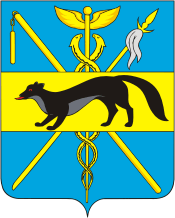 СОВЕТ НАРОДНЫХ ДЕПУТАТОВ БОГУЧАРСКОГОМУНИЦИПАЛЬНОГО РАЙОНА ВОРОНЕЖСКОЙ ОБЛАСТИРЕШЕНИЕот «___24__» __12___ 2013 г. № ___163_____                   г. БогучарО внесении изменений и дополнений в решение Совета народных депутатов Богучарского муниципального района от 24.10.2013 года  № 150 «Об утверждении положения о  специализированном жилищном фонде Богучарского муниципального района»В соответствии с Жилищным кодексом Российской Федерации, Федеральным законом от 06.10.2003 № 131-ФЗ «Об общих принципах организации местного самоуправления в Российской Федерации», постановлением Правительства Российской Федерации от 26.01.2006 № 42 «Об утверждении правил отнесения жилого помещения к специализированному жилищному фонду и типовых договоров найма специализированных жилых помещений», Уставом Богучарского муниципального района, рассмотрев экспертное заключение правового управления правительства Воронежской области  на  решение Совета народных депутатов Богучарского муниципального района от 24.10.2013 № 150, Совет народных депутатов Богучарского муниципального районаРЕШИЛ:1. Внести следующие изменения и дополнения в решение Совета народных депутатов Богучарского муниципального района от 24.10.2013 года  № 150 «Об утверждении положения о  специализированном жилищном фонде Богучарского муниципального района»:Наименование решения изложить в следующей редакции:«О формировании специализированного жилищного фонда Богучарского муниципального района и порядке предоставления жилых помещений специализированного жилищного фонда Богучарского муниципального района».Пункт  1 изложить в следующей редакции:«1.  Утвердить Порядок предоставления  жилых помещений  специализированного жилищного фонда Богучарского муниципального района  Воронежской области согласно приложению.».Приложение к решению изложить в новой редакции согласно приложению к данному решению.2. Данное решение распространяет свое действие на правоотношения, возникшие с 24.10.2013 года.3. Контроль за исполнением настоящего решения возложить на постоянную комиссию Совета народных депутатов Богучарского муниципального района по аграрной политике, земельным отношениям, муниципальной собственности и охране окружающей среды (Резников В.Е.) и заместителя главы администрации Богучарского муниципального района  Кожанова А.Ю.Глава Богучарскогомуниципального района                                                                  А.М. Василенко Приложение к решению Совета народных депутатов Богучарского муниципального районаВоронежской области от  «_24_»___12____2013 г. № __163___«Приложение к решению Совета народных депутатов Богучарского муниципального районаВоронежской области от  «24» октября 2013 г. № 150Порядок предоставления жилых помещений специализированного жилищного фонда Богучарского муниципального района Воронежской областиОбщие положения1.1. Настоящий порядок предоставления жилых помещений специализированного жилищного фонда Богучарского муниципального района (далее - Порядок) разработан в соответствии с Жилищным кодексом Российской Федерации, Федеральным законом от 06.10.2003 № 131-ФЗ «Об общих принципах организации местного самоуправления в Российской Федерации», Уставом Богучарского муниципального района Воронежской области и устанавливает порядок формирования специализированного жилищного фонда Богучарского муниципального района и предоставления жилых помещений специализированного жилищного фонда Богучарского муниципального района Воронежской области. 1.2. Формирование специализированного жилищного фонда Богучарского муниципального района осуществляется за счет жилых помещений, находящихся в собственности Богучарского муниципального района Воронежской области, включаемых в специализированный фонд в порядке, установленном уполномоченным Правительством Российской Федерации федеральным органом исполнительной власти.1.3. Специализированный жилищный фонд Богучарского муниципального района состоит из служебных жилых помещений, находящихся в собственности Богучарского муниципального района Воронежской области. 1.4. Служебные жилые помещения предоставляются гражданам по договору найма служебного жилого помещения.1.5. Договор найма служебного жилого помещения заключается по форме, утвержденной постановлением Правительства Российской Федерации от 26.01.2006 № 42 «Об утверждении Правил отнесения жилого помещения к специализированному жилищному фонду и типовых договоров найма специализированных жилых помещений».2. Порядок включения и исключения жилого помещения в специализированный жилищный фонд2.1. Включение жилого помещения в специализированный жилищный фонд с отнесением такого помещения к определенному виду жилых помещений специализированного жилищного фонда и исключение жилого помещения из указанного фонда производится на основании постановления администрации Богучарского муниципального района Воронежской области (далее – Администрация).2.2. Использование   жилого   помещения   в   качестве   специализированного   жилого помещения допускается только после отнесения его к определенному виду специализированных жилых помещений в порядке, установленном  Постановлением Правительства Российской Федерации от 26.01.2006 № 42 «Об утверждении Правил отнесения жилого помещения к специализированному жилищному фонду и типовых договоров найма специализированных жилых помещений».2.3. Жилые помещения специализированного жилищного фонда для обеспечения служебными жилыми помещениями работников, в них нуждающихся, могут закрепляться на праве хозяйственного ведения за муниципальными унитарными предприятиями и на праве оперативного управления за муниципальными учреждениями. В  этом случае договор найма служебного помещения с работником заключает работодатель. 3. Порядок предоставления служебных жилых помещений3.1. Служебные жилые помещения предоставляются гражданам, не обеспеченными жилыми помещениями в соответствующем населенном пункте Богучарского муниципального района и относящимся к следующим категориям:- работникам муниципальных  учреждений образования, физической культуры и спорта, культуры Богучарского муниципального района, по перечню профессий (специальностей), который утверждается Администрацией; - работникам сферы жилищно-коммунального хозяйства, состоящим в трудовых отношениях с муниципальными учреждениями и муниципальными предприятиями Богучарского муниципального района, по перечню профессий (специальностей), который утверждается Администрацией;- гражданам, замещающим должности муниципальной службы в органах местного самоуправления Богучарского муниципального района;- гражданам, избранным на выборные должности в органы местного самоуправления Богучарского муниципального района;- до 1 января 2017 года сотруднику, замещающему должность участкового уполномоченного полиции, и членам его семьи на период выполнения сотрудником обязанностей по указанной должности;- работникам государственных учреждений здравоохранения, находящихся на территории Богучарского муниципального района, по перечню профессий (специальностей), который утверждается Администрацией.3.2. Служебные жилые помещения предоставляются гражданам в виде отдельной квартиры или жилого дома при наличии свободных служебных жилых помещений. 3.3. Служебные жилые помещения предоставляются из расчета: на
одиноко проживающих граждан — отдельная однокомнатная квартира; на семью
из двух и более человек — отдельная квартира согласно нормам
предоставления площади жилого помещения по договору социального найма,
установленным органом местного самоуправления, на территории которого
находится предоставляемое жилое помещение.3.4. Учет граждан, указанных в  пункте 3.1 настоящего Порядка, в качестве нуждающихся в служебных жилых помещениях осуществляется: работников муниципальных учреждений и предприятий  - в соответствующих муниципальных учреждениях и предприятиях;граждан, замещающих должности муниципальной службы в органах местного самоуправления Богучарского муниципального района, граждан, избранных на выборные должности в органы местного самоуправления Богучарского муниципального района,  работников государственных учреждений здравоохранения, находящихся на территории Богучарского муниципального района, сотрудника, замещающего должность участкового уполномоченного полиции  – в Администрации.3.5. Для принятия на учет в качестве нуждающихся в служебных жилых помещениях гражданином подается заявление в Администрацию или в муниципальное учреждение или предприятие, уполномоченные на ведение учета. К заявлению прилагаются:- документы, удостоверяющие личность заявителя и членов его семьи (паспорт или иной документ, его заменяющий);- документ, подтверждающий трудовые отношения, нахождение на выборной должности в органах местного самоуправления (копия трудовой книжки);- документы, подтверждающие семейные отношения заявителя (свидетельство о заключении брака, свидетельство о расторжении брака, свидетельство о рождении);- выписка из Единого государственного реестра прав на недвижимое имущество и сделок с ним о наличии в собственности заявителя и членов его семьи жилого помещения в соответствующем населенном пункте на территории Богучарского муниципального района.3.6. Предоставление служебных жилых помещений осуществляется в хронологической последовательности по дате признания граждан нуждающимися в предоставлении служебных жилых помещениях.3.7. Руководитель муниципального предприятия или учреждения Богучарского муниципального района принимает приказ о предоставлении служебных жилых помещений работникам данных предприятий и учреждений не позднее чем через 30 дней со дня получения документов, указанных в пункте 3.5 настоящего Порядка,  который является основанием для заключения договора найма служебного жилого помещения. 3.8. Решение о предоставлении служебных жилых помещений гражданам, замещающим должности муниципальной службы в органах местного самоуправления Богучарского муниципального района, гражданам, избранным на выборные должности в органы местного самоуправления Богучарского муниципального района,  работникам государственных учреждений здравоохранения, находящихся на территории Богучарского муниципального района, сотруднику, замещающему должность участкового уполномоченного полиции оформляется постановлением Администрации не позднее чем через 30 дней со дня получения документов, указанных в пункте 3.5 настоящего Порядка, которое является основанием для заключения договора найма служебного жилого помещения.3.9. Отказ в предоставлении гражданину служебного жилого помещения допускается по следующим основаниям:- лицо, претендующее на служебное жилое помещение, не относится к категории граждан, которым может быть предоставлено служебное жилое помещение;- перечень документов, указанных в пункте 3.5 настоящего Порядка, предоставлен не в полном объеме;- заявитель либо члены его семьи имеют в собственности или пользовании другое жилое помещение, расположенное на территории соответствующего населенного пункта Богучарского муниципального района;- отсутствие свободных служебных жилых помещений.3.10. Уведомление о предоставлении или отказе в предоставлении служебного жилого помещения направляется гражданину, подавшему соответствующее заявление, не позднее чем через три дня со дня принятия решения.3.11. Специализированные жилые помещения не подлежат отчуждению, передаче в аренду, внаем, за исключением передачи таких помещений по договорам найма, предусмотренным настоящим Порядком.3.12. Договор найма служебного жилого помещения заключается на период трудовых отношений, прохождения службы, нахождения  на выборных должностях в органах местного самоуправления. Прекращение трудовых отношений, а также увольнение со службы является основанием прекращения договора найма служебного жилого помещения.3.13.  Договор найма специализированного жилого помещения прекращается в связи с утратой (разрушением) такого жилого помещения или по иным предусмотренным Жилищный кодексом Российской Федерации основаниям.Переход права собственности на служебное жилое помещение, а также передача такого жилого помещения в хозяйственное ведение или оперативное управление другому юридическому лицу влечет за собой прекращение договора найма такого жилого помещения, за исключением случаев, если новый собственник такого жилого помещения или юридическое лицо, которому передано такое жилое помещение, является стороной трудового договора с работником - нанимателем такого жилого помещения.В случаях расторжения или прекращения договоров найма специализированных жилых помещений граждане должны освободить жилые помещения, которые они занимали по данным договорам. В случае отказа освободить такие жилые помещения указанные граждане подлежат выселению в судебном порядке без предоставления других жилых помещений, за исключением случаев, предусмотренных частью 2 статьи 102 и частью 2 статьи 103 Жилищного кодекса Российской Федерации.